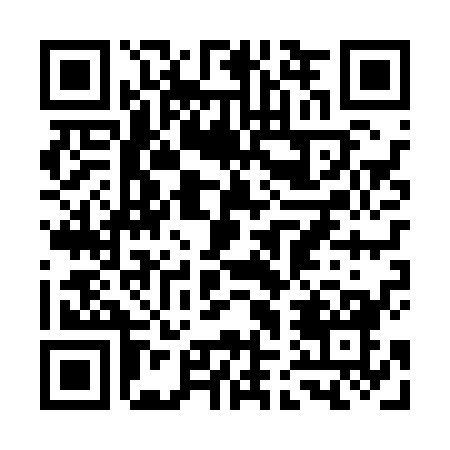 Ramadan times for Arinabost, UKMon 11 Mar 2024 - Wed 10 Apr 2024High Latitude Method: Angle Based RulePrayer Calculation Method: Islamic Society of North AmericaAsar Calculation Method: HanafiPrayer times provided by https://www.salahtimes.comDateDayFajrSuhurSunriseDhuhrAsrIftarMaghribIsha11Mon5:075:076:5112:364:206:226:228:0612Tue5:045:046:4912:364:216:246:248:0913Wed5:025:026:4612:364:236:266:268:1114Thu4:594:596:4312:354:256:286:288:1315Fri4:564:566:4112:354:276:306:308:1616Sat4:534:536:3812:354:286:336:338:1817Sun4:504:506:3512:344:306:356:358:2018Mon4:474:476:3312:344:326:376:378:2319Tue4:444:446:3012:344:336:396:398:2520Wed4:414:416:2712:344:356:416:418:2821Thu4:384:386:2412:334:376:436:438:3022Fri4:354:356:2212:334:386:456:458:3223Sat4:324:326:1912:334:406:476:478:3524Sun4:294:296:1612:324:426:496:498:3725Mon4:264:266:1412:324:436:526:528:4026Tue4:224:226:1112:324:456:546:548:4327Wed4:194:196:0812:314:476:566:568:4528Thu4:164:166:0612:314:486:586:588:4829Fri4:134:136:0312:314:507:007:008:5030Sat4:104:106:0012:314:517:027:028:5331Sun5:065:066:581:305:538:048:049:561Mon5:035:036:551:305:548:068:069:582Tue5:005:006:521:305:568:088:0810:013Wed4:564:566:491:295:588:108:1010:044Thu4:534:536:471:295:598:128:1210:075Fri4:504:506:441:296:018:158:1510:106Sat4:464:466:411:286:028:178:1710:137Sun4:434:436:391:286:048:198:1910:158Mon4:394:396:361:286:058:218:2110:189Tue4:364:366:341:286:078:238:2310:2110Wed4:324:326:311:276:088:258:2510:25